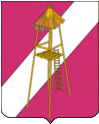 СОВЕТ СЕРГИЕВСКОГО СЕЛЬСКОГО ПОСЕЛЕНИЯКОРЕНОВСКОГО РАЙОНАРЕШЕНИЕ28 августа 2014 года                                                                                       № 303ст.СергиевскаяО присвоении звания Почетный житель Сергиевского сельского поселения и награждении медалью «За доблестный труд» В соответствии с п.п. 2.6., 2.7. решения Совета Сергиевского сельского поселения Кореновского района от 18 августа 2014 года № 299 «Об утверждении Положения о наградах и поощрениях Сергиевского сельского поселения», решения Совета Сергиевского  Совет Сергиевского сельского поселения Кореновского района    от 18 августа 2014 года № 300 «Об утверждении положения о присвоении звания «Почетный житель Сергиевского сельского поселения», решением Совета Сергиевского сельского поселения Кореновского района от 18 августа 2014 года № 301 «Об утверждении положения о медали Сергиевского сельского поселения Кореновского района «За доблестный труд», Совет Сергиевского сельского поселения  р е ш и л:Присвоить звание «Почетный житель Сергиевского сельского поселения» следующим гражданам:1.1.Тимченко Михаилу Сергеевичу – войсковому атаману, историку краеведу.1.2. Сергейчик Алексею Ефимовичу – председателю Совета ветеранов Сергиевского сельского поселения.1.3. Ерофеевой Елизавете Ивановне – ветерану Великой Отечественной войны, ветерану педагогического труда.2. Наградить медалью Сергиевского сельского поселения Кореновского района «За доблестный труд» 3 степени следующих граждан:2.1. Бажукову Татьяну Николаевну – директора МБУК «Сергиевский сельский дом культуры».2.2. Сенченко Ольгу Александровну – директора МБОУ СОШ № 6.2.3. Иванищенко Татьяну Константиновну – воспитателя МДОБУ Детский сад № 32.3. Обнародовать настоящее решение на информационных стендах и разместить на официальном сайте Сергиевского сельского поселения в сети Интернет.4. Настоящее решение вступает в силу со дня подписания.Глава Сергиевскогосельского поселенияКореновского района                                                                      С.А.Басеев